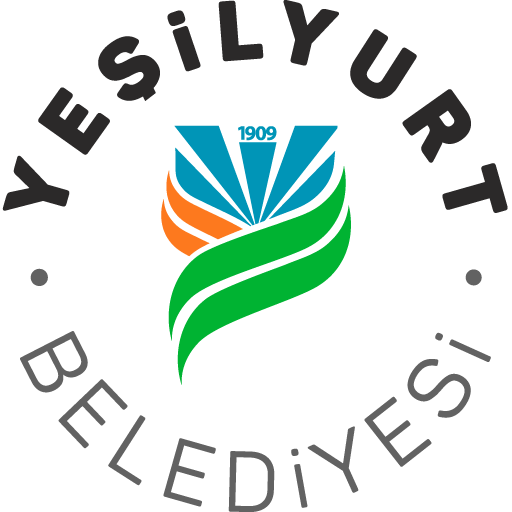 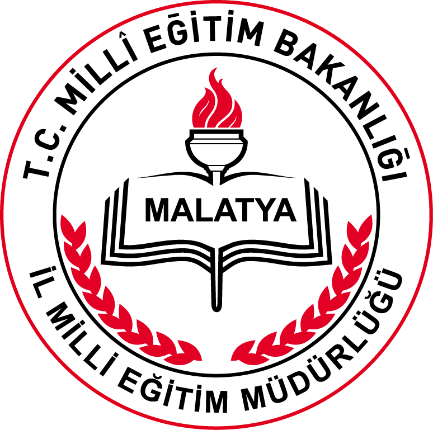 “İSTİKLAL MARŞINI GÜZEL OKUMA YARIŞMASI”YARIŞMA KLAVUZU“İSTİKLAL MARŞINI GÜZEL OKUMA YARIŞMASI” KLAVUZU Bu yönerge,  Malatya İl Milli Eğitim Müdürlüğü ile Yeşilyurt Belediyesi’nin ortaklaşa düzenlediği “İSTİKLAL MARŞINI GÜZEL OKUMA YARIŞMASI” nın amacını, katılım şartlarını, yarışmanın şeklini, yapılacak değerlendirme kriterlerini, verilecek ödülleri, ödül törenine ilişkin esas ve usulleri içermektedir. PROJENİN ADI: “İSTİKLAL MARŞINI GÜZEL OKUMA YARIŞMASI” GENEL AMAÇLAR: Öğrencilerimizin, Türk dilini doğru, etkili ve kurallarına uygun olarak konuşmaya özendirerek, dilimizi güzel ve düzgün kullanma yeteneğini geliştirmek ve Mehmet Akif ERSOY’u tanıtmak öğrencilere toplum karşısında kendilerini ifade etme becerisi ve özgüven kazandırmaktır. Ayrıca, dilimizin en güzel ifade şekillerinden olan şiir sanatına ilgi duymalarını, bağımsızlık mücadelemizin en önemli sembolü olan milletin varlığını ve hürriyetini ifade eden en kıymetli unsurun ruhunu vermeleri, geçmiş ile gelecek arasında tarihi, milli ve manevi köprü kurabilmelerini, vatan, millet, bayrak sevgisi ve saygısını geliştirmelerini sağlamaktır.  ÖZEL AMAÇLAR: Dilimizin, millî birlik ve bütünlüğümüzün temel unsurlarından biri olduğunu benimsemeleri, Türkçeyi, konuşma ve yazma kurallarına uygun olarak bilinçli, doğru ve özenli kullanmaları, Anlama, sıralama, ilişki kurma, sınıflama, sorgulama, eleştirme, tahmin etme, analiz sentez yapma, yorumlama ve değerlendirme becerilerini geliştirmeleri, Seviyesine uygun eserleri okuma; bilim, kültür ve sanat etkinliklerini seçme, dinleme, izleme alışkanlığı ve zevki kazanmaları, Okuduğu, dinlediği ve izlediğinden hareketle, söz varlığını zenginleştirerek dil zevki ve bilincine ulaşmaları; duygu, düşünce ve hayal dünyalarını geliştirmeleri, Hoşgörülü, insan haklarına saygılı, yurt ve dünya sorunlarına duyarlı olmaları ve çözümler üretmeleri, Millî, manevî ve ahlâkî değerlere önem vermeleri ve bu değerlerle ilgili duygu ve düşüncelerini güçlendirmeleri amaçlanmaktadır. KAPSAM: İl Milli Eğitim Müdürlüğüne bağlı özel ve resmi kurumlarda öğrenime devam eden Ortaokul ve Lise öğrencilerinin, Yapıcı, yaratıcı, akılcı, eleştirel ve doğru düşünme yollarını öğrenmeleri, bunları bir alışkanlık hâline getirmeleri, ilgi ve yetenekleri doğrultusunda erken yaşlardan itibaren gelişmelerini desteklemek ve katkı sağlamak için  “İSTİKLAL MARŞINI GÜZEL OKUMA YARIŞMASI” düzenlenmektedir. Bu yönerge Yeşilyurt Belediyesinin ve İl Milli Eğitim Müdürlüğünün birlikte düzenlediği ‘İSTİKLAL MARŞINI GÜZEL OKUMA YARIŞMASI’ nın esas ve usullerini kapsar.YARIŞMANIN DAYANAĞI: 14/6/1973 tarihli ve 1739 sayılı Millî Eğitim Temel Kanununun 2 nci maddesinin 1. Fıkrası; Millî Eğitim Bakanlığı İlköğretim ve Ortaöğretim Kurumları Sosyal Etkinlikler Yönetmeliği’nin Sosyal Etkinliklerin Amacı başlıklı 5. maddesinin (b, e) bendinde yer alan “(b) Kendini tanıyabilme, bireysel hedeflerini belirleyebilme, yeteneklerini geliştirebilme, bunları kendisinin ve toplumun yararına kullanabilme; (e) Planlı çalışma alışkanlığı edinebilme, serbest zamanlarını etkin ve verimli değerlendirebilme” ve Toplum Hizmeti başlığının (e) bendinde yer alan “ Toplumda Türkçe'yi doğru, güzel, etkili kullanma bilincini geliştirme ve kitap okuma alışkanlığını kazandırmaya yönelik çalışmalar yapmak” ile Yarışmalar başlığının 22. maddesinin hükmü. HEDEF KİTLE: Malatya İl Milli Eğitim Müdürlüğüne bağlı resmi ve özel tüm Ortaokul ve Liselerde öğrenim gören öğrenciler. İL MİLLİ EĞİTİM MÜDÜRLÜĞÜNCE YAPILACAK İŞLER: İl Millî Eğitim Müdürünün görevlendireceği şube müdürü başkanlığında, Her okul türünden(ortaokul ve lise) en az bir okul müdüründen veya öğretmeninden yürütme kurulu oluşturulacaktır. Yarışmanın il çapında yürütülmesi komisyon sorumluluğundadır.  İlde yapılacak yarışmada görevlendirilecek jüri, Yeşilyurt Belediyesinden en az lisans mezunu bir kişi ile İl Milli Eğitim Müdürlüğünde Branşı Türkçe veya Türk Dili ve Edebiyat olan en az 3, en fazla 5 öğretmeninden oluşturulacaktır. Jüri üyeleri Valilik oluru ile görevlendirilecektir. Yarışmada görevlendirilecek jüri üyeleri tarafsız ve deneyimli üyelerden seçilecek; üyeler, olumsuz yorumlara neden olacak tutum ve davranışlardan kaçınacaklardır.   Yarışacak öğrenciler, yarışma öncesinde, komisyon / jüri huzurunda kura çekecek ve kura sonunda oluşacak bu sıralamaya göre şiirlerini okuyacaklardır. Sıralama, salonda ilan edilecektir.  Öğrenciler, il jürisi tarafından Ek-3 formları kullanılarak değerlendireceklerdir. İlgili şube müdürü yarışmadan bir saat önce görevli jüriyi toplamak suretiyle şartname ve yarışma ile ilgili açıklama yapacak ve gerekli talimatları verecektir. İlgili belgeleri de jüri başkanına teslim edecektir. Salonun kapasitesine göre okullar, yürütme kurulunun belirleyeceği sayıda öğrenci ile katılabilirler. Yarışmalarda salon kapasitesi kadar seyirci olmasına özen gösterilecektir. Tüm çalışmalarda yer alan yürütme kurulu üyeleri ve jüri görevli / izinli sayılacaktır. Yarışmada ilk üçe giren öğrenciler, ödüllendirilecek. İLÇE MİLLİ EĞİTİM MÜDÜRLÜĞÜNCE YAPILACAK İŞLER: İlçe Millî Eğitim Müdürünün görevlendireceği şube müdürü başkanlığında, Her okul türünden(ilkokul, ortaokul ve lise) en az bir okul müdüründen veya öğretmeninden yürütme kurulu oluşturulacaktır. Yarışmanın ilçe çapında yürütülmesi komisyon sorumluluğundadır.  İlçede yapılacak yarışmada görevlendirilecek jüri, Branşı Türkçe veya Türk Dili ve Edebiyat olan en az 3, en fazla 5 öğretmeninden oluşturulacaktır. Jüri üyeleri kaymakamlık oluru ile görevlendirilecektir. İlçe Finali her ilçenin kendi organize ettiği bir salonda toplu olarak gerçekleştirilecek. İlgili şube müdürü yarışmadan bir saat önce yarışmada görevli jüriyi toplamak suretiyle şartname ve yarışma ile ilgili açıklama yapacak ve gerekli talimatları verecektir. İlgili belgeleri de jüri başkanına teslim edecektir. Yarışacak öğrenciler, yarışma öncesinde, komisyon / jüri huzurunda kura çekecek ve kura sonunda oluşacak bu sıralamaya göre şiirlerini okuyacaklardır. Sıralama, salonda ilan edilecektir.  Öğrenciler, ilçe jürisi tarafından Ek-2 formları kullanılarak değerlendireceklerdir. Her okul türünden(Ortaokul ve Lise) ayrı ayrı ilçe birincileri seçilecektir. Sadece Battalgazi ve Yeşilyurt ilçelerinde her kategoride ilk beş(5)’e giren öğrenciler seçilecektir.İlçe Milli Eğitim Müdürlüklerince seçilen öğrenciler Ek-1 formu ile İl Millî Eğitim Müdürlüğüne 23 Şubat 2018 tarihine kadar bildireceklerdir.  Salonun kapasitesine göre okullar, yürütme kurulunun belirleyeceği sayıda öğrenci ile katılabilirler. Yarışmalarda salon kapasitesi kadar seyirci olmasına özen gösterilecektir. Tüm çalışmalarda yer alan yürütme kurulu üyeleri ve jüri görevli / izinli sayılacaktır. İlçe Finalinde ilk üçe giren öğrenciler, imkânlar dâhilinde İlçe Milli Eğitim  Müdürlüğünce ödüllendirilecektir. OKUL MÜDÜRLÜKLERİNCE YAPILACAK İŞLER: Yarışmaya şartnamede belirtilen hususlara uygun olan tüm Ortaokulların ve Liselerin katılması zorunludur. Bu konuda okullar, İlçe Millî Eğitim Müdürlüğüne karşı sorumludur. Yarışmaya katılmak isteyen öğrenciler, okul müdürlüklerine müracaat edeceklerdir. Okul içi final yarışmalarında görev alacak jüri; En az üç öğretmen/üyeden oluşturulacaktır. Tüm çalışmalarda yer alan jüri üyeleri görevli/izinli sayılacaktır. Okul finali bütün öğrencilerin katılımıyla salon programı şeklinde icra edilecektir.Komisyon üyeleri Türk Dili ve Edebiyat veya Türkçe branşından olmalıdır. Okulda Türk Dili ve Edebiyat veya Türkçe branşında yeterli öğretmen yoksa diğer branştan öğretmenler komisyona üye olabilecektir. Bu hususa okul müdürlükleri bilhassa dikkat edeceklerdir. Okul İstiklal Marşını Güzel Okuma Yarışması Değerlendirme Komisyonu; Ek-2 formunda belirtilen kriterlere göre okul birincisi seçilecektir. Bu form her öğrenci için ayrı ayrı doldurulacaktır.Değerlendirme sonucu puanlar Ek-3 formuna doldurulacaktır.Okul birincilerini Ek-1 formu doldurarak en geç 10 Şubat 2018 tarihine kadar İlçe Millî Eğitim Müdürlüğüne bildireceklerdir.  Okul içi yarışmada ilk üçe giren öğrenciler, imkânlar dâhilinde okul müdürlüğünce ödüllendirilecektir.  YEŞİYURT BELEDİYESİNCE YAPILACAK İŞLERYarışma ile ilgili broşür, billboard vb. hazırlamak Final Yarışmasının yapılacağı alandaki ses, güvenlik, sağlık vb. Yeşilyurt Belediyesi sorumluluğunda olacak.Yarışma sonucu yapılacak organizasyonda yapılacak süsleme, ödül, ikram vb. kalemleri karşılamak.İl Merkezi dışında gelen öğrenci, öğretmen ve yöneticilerin yeme ve içme giderlerini karşılamak Yarışma salonunun tertip düzeninden, görevlilerin ve yarışmacıların karşılanmasından Yeşilyurt Belediyesi sorumludur. İL FİNALİNİN YAPILMASINA İLİŞKİN AÇIKLAMALAR: Yarışmacılar, yarışmanın başlama saatinden en az 30 dakika önce yarışmanın yapılacağı salonda hazır bulunacaktır. Yarışma saatinden sonra gelen yarışmacı elenmiş olacaktır.   Yarışmacı öğrenciler; sade, aşırıya kaçmayan, öğrenciye yakışır, İstiklal Marşımızın ruhuna uygun serbest bir kıyafetle yarışmaya katılabilirler. İstiklal Marşının 10 kıtası ezbere okunacaktır. Jürinin verdiği karar kesindir. İtirazlar hiçbir şekilde kabul edilmeyecektir. (İtiraz edilerek makamlar lüzumsuz olarak işgal edildiğinde sorumlu itiraz edenin okul müdürü olacaktır.) Şiiri, mikrofonlu ya da mikrofonsuz okumak yarışmacının tercihine bırakılacaktır. İstiklal Marşının okunmasında kullanılacak fon müziklerini ve slaytlarını okullar kendileri düzenleyecektir.  Yarışmaya gelirken yanlarında getireceklerdir. Bu şartnameyi Yeşilyurt Belediyesi ve İl Millî Eğitim Müdürlüğü yürütür.       YARIŞMA TAKVİMİ: OKUL DEĞERLENDİRME KOMİSYONU: İL / İLÇE DEĞERLENDİRME KOMİSYONU: İl / İLÇE YÜRÜTME KURULU: ÖDÜLLER  İSTİKLAL MARŞINI GÜZEL OKUMA YARIŞMASI sonucu Ortaokul ve Lise  kategorisinde ayrı ayrı ilk üç dereceye giren öğrencilere aşağıdaki ödüller verilecektir. Törende dereceye giren öğrencilerin isimleri açıklanacak ve başarı belgeleri verilecektir. Diğer sonuçlar açıklanmayacaktır. Ayrıca, dereceye giren öğrencilerin okullarına da plaket verilecektir. ÖDÜL TÖRENİ: Ödül töreni, 13 Mart 2018 tarihinde İstiklal Marşının Kabulü Töreninde kamuoyuna, halka ve basına açık olarak Kongre Kültür Merkezinde yapılacaktır. EK–1 İSTİKLÂL MARŞINI GÜZEL OKUMA YARIŞMASIOKUL BİRİNCİSİ ÖĞRENCİ BİLGİ FORMU……………………...………………… MüdürüNot:  Okul müdürlükleri, yarışmada okulu temsil etmeye hak kazanan öğrencileri, İlçe Millî Eğitim Müdürlüğüne bu formu düzenleyerek bildireceklerdir.	EK- 2DEĞERLENDİRME FORMUNOT: Yarışmaya katılan her öğrenci için bu form doldurulacaktır.Her kriter 10 (ON) puan üzerinden değerlendirilecektir Her üyenin puanları ayrı ayrı yazılacak.Üyelere ait toplam puanların ortalaması öğrenci puanı olacaktır. EK-3Değerlendirme Belgesi ve Puanı Cetveli Sonucu               Tarih: Okullara Duyurulması 27 Aralık 2017Okul birincisinin İlçe Milli Eğitim Müdürlüğüne bildirilmesi10 Şubat 2018İlçe birincisinin İl Milli Eğitim Müdürlüğüne bildirilmesi23 Şubat 2018Yarışmanın Yapılacağı Zaman/YerTarih:08 Mart 2018  / Saat:10.00Kongre Kültür MerkeziÖdül Töreninin Yapılması(Yeri/Zamanı)13 Mart 2018 “12 Mart İstiklal Marşı Programı” Kongre Kültür MerkeziSıra Öğretmenin Adı Soyadı Branşı Görevi 1   …. ÖğretmeniBaşkan 2 Üye 3 Üye Sıra Öğretmenin Adı Soyadı Branşı Görevi 1 … Öğretmeni Başkan 2 … ÖğretmeniÜye 3 … ÖğretmeniÜye 4 … ÖğretmeniÜye 5 ... ÖğretmeniÜye Sıra Adı Soyadı Branşı Görevi 1 Şube Müdürü Başkan 2 Üye 3 Üye 4 Üye 5 Üye Dereceye Sıralaması Ödüller Birinci Olan Öğrenciye 2000 TLİkinci Olan Öğrenciye 1500 TLÜçüncü Olan Öğrenciye1000 TlJüri özel ödülü750 TLİLÇESİ OKULUADI SOYADI  DOĞUM YERİ VE YILI SINIFI ÖğrencininAdı SoyadıÖğrencininİlçesiÖğrencininOkuluÖğrencininSınıfı ÖğrencininNumaraPUANLARPUANLARPUANLARPUANLARPUANLARKRİTERKRİTERBaşkan1. Üye2. Üye3. Üye4. ÜyeDiksiyon (Telaffuz)Diksiyon (Telaffuz)Ezbere okuma Ezbere okuma Vurgu ve tonlamayla okumaVurgu ve tonlamayla okumaBeden dilini kullanma (jest ve mimikleri)Beden dilini kullanma (jest ve mimikleri)Duraklamalara ve uygulamalara uygun okumaDuraklamalara ve uygulamalara uygun okumaŞiir diline uygun okumaŞiir diline uygun okumaSes tonu ve nefesini ayarlamaSes tonu ve nefesini ayarlamaKelimeleri doğru ifade etmeKelimeleri doğru ifade etmeSes müzik uyumuSes müzik uyumuSahne ve konuya hâkimiyetiSahne ve konuya hâkimiyetiTOPLAMTOPLAMORTALAMAORTALAMA1. ÜyeAdı Soyadıİmza2. ÜyeAdı Soyadıİmza3. ÜyeAdı Soyadıİmza4. ÜyeAdı SoyadıİmzaBAŞKANAdı SoyadıİmzaS.N.Öğrencinin Adı /SoyadıOkuluBaşkan Puanı1. Üye Puanı2. Üye Puanı3. Üye Puanı4. Üye PuanıTOPLAM1. ÜyeAdı Soyadıİmza2. ÜyeAdı Soyadıİmza3. ÜyeAdı Soyadıİmza4. ÜyeAdı SoyadıİmzaBAŞKANAdı Soyadıİmza